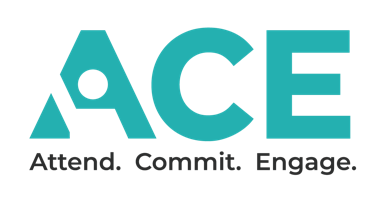 English/Spanish Guide of Common Phrases for Campus StaffGood morning/afternoon to you! ¡Buenos días/buenas tardes a usted! We are so happy to hear from you.Estamos tan felices de saber de usted. We have missed seeing your child in school!Extrañamos ver a su hijo/hija en la escuela!I am sorry that I missed your phone call. But I am glad we are able to speak now. Lamento haber perdido tu llamada, pero estoy feliz que podamos hablar ahora. Thank you for calling me back. We love our parents and families! Gracias por devolverme la llamada. ¡Apreciamos mucho a nuestros padres y familias! To be a better partner with you regarding your child’s education, it is important that we have a good home address on file for your child. Para ser un mejor compañero de educación con usted, es importante que tengamos una dirección de casa actual en el archivo de su hijo/hija. To be a better partner with you regarding your child’s education, it is important that we have a good phone number on file for your child. Para ser un mejor compañero de educación con usted, es importante que tengamos un número de teléfono actual en el archivo de su hijo/hija. Which days and times are the best for you to get in touch about your child’s attendance or academic progress? ¿Qué días son los mejores para hablar sobre la asistencia y el progreso académico de su hijo/hija?I am sorry that I do not speak Spanish. I wish I did! Please call this number and someone in that office can support you in your home language. Lo siento que no hablo español. ¡Ojalá! Por favor de llamar a este número y alguien en esa oficina puede ayudarlo en su idioma materno. We are so grateful for your support!¡Estamos muy agradecidos por su apoyo! I hope you have a wonderful day, thank you! Espero que tengas un día maravilloso, gracias.